THE ILLINOIS SELF-INSURERS’ ASSOCIATION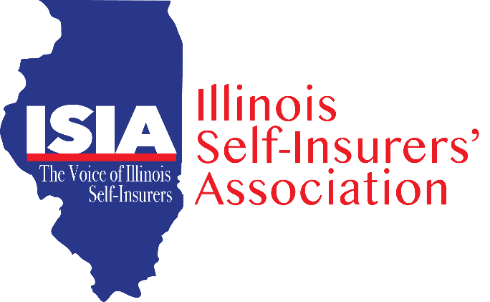 44th ANNUAL MEETING AND EDUCATIONAL SEMINARWEDNESDAY, SEPTEMBER 21, 2022AT THE HYATT LODGE IN OAK BROOK, ILLINOISPlease complete this form and send a check payable to the ISIA at the address below OR register and pay online at www.illinoisselfinsurance.org.Illinois Self-Insurers’ Association			Phone:	312-804-353420 N. Clark Street, Suite 900			Fax:	312-629-8518Chicago, IL 60602-4195				Email:	info@illinoisselfinsurance.orgEXHIBITOR:  Please complete the following information: _________________________________________  ____________________________Company Name 			                    Primary contact_________________________________________  ____________________________Address					                    Phone_________________________________________  ____________________________City, State, Zip				                    Email Member Rate $850			 Non-Member Rate $1,450ADDITIONAL EXHIBITORS (register at attendee rate):____________________________________      _____________________________________Name					             Name Member Rate $350			 Non-Member Rate $500 *****************************************************************************SPONSOR:  Please complete the following information and select side panel: _________________________________________  ____________________________Company Name 			                    Primary contact_________________________________________  ____________________________Address					                    Phone_________________________________________  ____________________________City, State, Zip				                    Email GOLD $3,500	  SILVER $2,500	  BRONZE $1,500        (3 people)		         (2 people)		         (1 person)__________________________________      __________________________________Name					        Name__________________________________Name